August 27th - 28th, 2021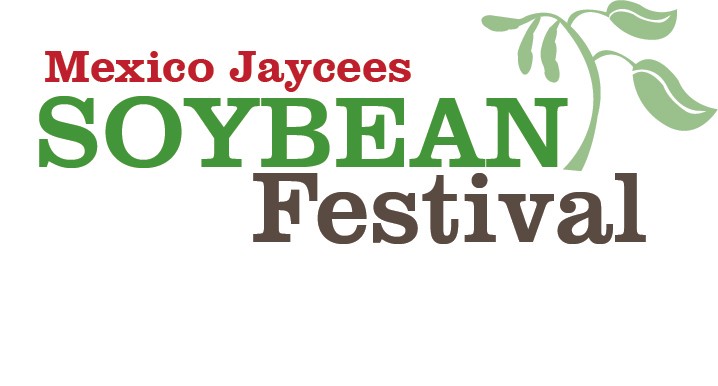 SPONSORSHIPS LEVELSAll items subject to change if necessary due to Covid.Proceeds from the Soybean Festival benefit local non-profit organizations and the Mexico Jaycees Scholarship Fund.Event Details @ www.mexicosoybean.orgPlease mail payment and logos to the Mexico Jaycees, P.O. Box 341, Mexico, MO 65265 by July 16th. Logos can also be emailed to mexicomojaycees@gmail.com, logos must be received by July 16th. Any questions please contact Marissa Lightsey (573) 721-8232 or Josh Frantz (573) 721-7066.Business Name:	Total:	_LEVELPlatinumGoldSilverBronze$1,250$1,000$500$250Web AdsYESYESYESYESFree Vendor BoothYESYESYESYESPrint AdsYESYESYESNOName on CupsYESYESNONORadio AdsYESNONONO